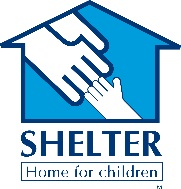     SHELTER HOME FOR CHILDREN  2016 CHARITY CLIMB - MT. KINABALUREGISTRATION FORMYes ! I will climb Mt. Kinabalu for Shelter to give children a hope for the future !Enclosed is a Cheque / Bank Draft / Money Order No                            for RM                                                                                                             Made payable to SHELTER HOME Please charge RM                          to                      Vi sa 	         MasterCard 	          American Express Card No                                                                                       Shelter Home For Children                                              P.O Box 23 , Jalan Sultan , 46700 Petaling Jaya , selangor D.E , Malaysia         Tel : 03-79550663   Fax : 03-79563940 / 238 Website : www.shelterhome.org   E-mail : office@shelterhome.orgCLIMBERORGANIZATION Full Name (Dr./Mr. /Mrs. /Ms.) (Pls circle)Full Name N.R.I.C / Passport No.Home Address Office  AddressHome Address Tel No.Tel No.Fax No.Fax No.Handphone No.CommentsE-mail Address.CommentsName on the Card Name on the Card Expiry Date Expiry Date Signature Date 